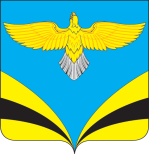            Администрация 						сельского поселения  Преполовенка 		           муниципального района Безенчукский		          Самарской области					 Центральная ул., 53, с. Преполовенка, 446222				 тел.:89277599651; 89376444641 e-mail: adm-prepol2017 @yandex.ru					     ОКПО 79170024, ОГРН 1056362024840ИНН 6362012537, КПП 636201001	с.Преполовенка  ПОСТАНОВЛЕНИЕот 11.03.2020 г.              № 24О признании утратившими силу отдельных постановлений Администрации сельского поселения Преполовенка муниципального района Безенчукский за 2020 год	Рассмотрев предложение Главы сельского поселения Преполовенка,  руководствуясь статьей 48 Федерального закона
от 06.10.2003 г. №131-ФЗ «Об общих принципах организации местного самоуправления в Российской Федерации», Уставом сельского поселения Преполовенка муниципального района Безенчукский Самарской области, ПОСТАНОВЛЯЮ:	1. Признать утратившими  силу следующие постановления Администрации сельского поселения Преполовенка муниципального района Безенчукский Самарской области:       - Постановление № 16 от 29.01.2020 года «О проведении общественных обсуждений по вопросу о внесении изменений в Правила землепользования и застройки сельского поселения Преполовенка муниципального района Безенчукский Самарской области»;      - Постановление № 18 от 05.02.2020 года «О проведении общественных обсуждений по проекту Решения Собрания представителей сельского поселения Преполовенка муниципального района Безенчукский Самарской области «О внесении изменений в Правила благоустройства территории сельского поселения Преполовенка муниципального района Безенчукский Самарской области, утвержденные решением Собрания представителей сельского поселения Преполовенка от 02.08.2019 г № 151/62.	  2. Опубликовать настоящее постановление в газете «Вестник сельского поселения Преполовенка» и разместить на сайте администрации сельского поселения Преполовенка  муниципального района Безенчукский Самарской области в сети «Интернет» (https://prepolovenka.ru/).	  3. Настоящее постановление вступает в силу со дня официального опубликования. Глава сельского поселения Преполовенка 	В.Б.Васильев  